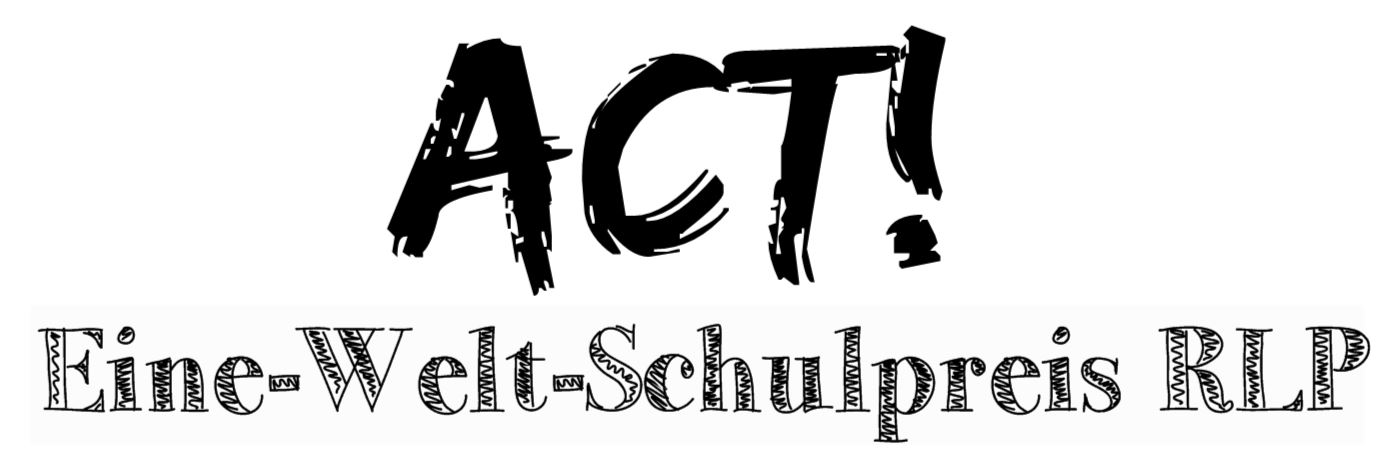 ELAN e.V. Timo Steinert							Frauenlobstraße 15-1955118 MainzE-Mail: bildung@elan-rlp.deBewerbung „ACT! Eine-Welt-Schulpreis Rheinland-Pfalz 2017“Einsendeschluss: 10.11.2017Angaben der Bewerberinnen und Bewerber1. Schule (Name, Anschrift)2. Klasse, AG,…3. Ansprechperson (Name, Telefonnummer, Email)Kurzbeschreibung des Projektes (ggf. auf Beiblatt, max. 1 Seite)Verwendungszweck des Preisgeldes (ggf. auf Beiblatt, max. 1 Seite)__________________________            Datum/ Unterschrift	